В соответствии с Федеральным законом от 26.12.2008 № 294-ФЗ «О защите прав юридических лиц и индивидуальных предпринимателей при осуществлении государственного контроля (надзора) и муниципального контроля», постановлением Правительства Российской Федерации от 26.12.2018 № 1680 «Об утверждении общих требований к организации и осуществлению органами государственного контроля (надзора), органами муниципального контроля мероприятий по профилактике нарушений обязательных требований, требований, установленных муниципальными правовыми актами», руководствуясь Уставом Тумаковского сельсовета, ПОСТАНОВЛЯЮ:1. Утвердить Программу профилактики нарушений обязательных требований законодательства в сфере муниципального контроля на 2022 год и плановый период 2023-2024 годов на территории Тумаковского сельсовета  (прилагается).2. Опубликовать постановление в информационном бюллетене «Тумаковский вестник» и на официальном сайте администрации Тумаковского сельсовета (http://tumakovo.bdu.su).3. Контроль за выполнением постановления оставляю за собой.4. Постановление вступает в силу в день, следующий за днем его официального опубликования в информационном бюллетене «Тумаковский вестник». Глава сельсовета                                                                                С.А. Криштоп УТВЕРЖДЕНАпостановлением администрации Тумаковского сельсовета                                                                         от 20.12.2021 № 65-пгПРОГРАММАпрофилактики нарушений обязательных требований законодательства в сфере муниципального контроля на 2022 год и плановый период 2023-2024 годов на территории Тумаковского сельсовета  1. Паспорт Программы2. Характеристика  Программы2.1. В соответствии с Федеральным законом от 03.07.2016 № 277-ФЗ в Федеральный закон от 26.12.2008 № 294-ФЗ «О защите прав юридических лиц и индивидуальных предпринимателей при осуществлении государственного контроля (надзора) и муниципального контроля» органы муниципального контроля осуществляют мероприятия по профилактике нарушений обязательных требований в соответствии с ежегодно утверждаемыми ими программами профилактики нарушений, предусматривающей мероприятия, направленные на профилактику правонарушений и нарушений обязательных требований, установленных законодательством.2.2. К видам муниципального контроля, осуществляемого администрацией  сельсовета, относятся: муниципальный контроль в сфере благоустройства; муниципальный жилищный контроль; муниципальный контроль за сохранностью автомобильных дорог общего пользования местного значения в границах населенных пунктов муниципального образования Тумаковский сельсовет.2.2.1. Муниципальный  контроль в сфере благоустройства.Предметом муниципального контроля по благоустройству  является осуществление:контроля за соблюдением органами государственной власти, органами местного самоуправления, юридическими лицами, индивидуальными предпринимателями, гражданами в отношении объектов благоустройства требований законодательства, за нарушение которых  предусмотрена административная и иная ответственность;контроля за исполнением предписаний об устранении выявленных нарушений требований законодательства.Основными направлениями муниципального  контроля являются:выявление захламления, загрязнения участков, в том числе использования земельного участка лицом, не имеющим, предусмотренных законодательством, прав на указанный земельный участок;выявление нарушений Правил благоустройства. Подконтрольными субъектами являются, юридические лица, индивидуальные предприниматели, осуществляющие деятельность на территории  сельсовета в области благоустройства.2.2.2. Муниципальный жилищный контроль.Предметом муниципального жилищного контроля является проверка соблюдения юридическими лицами, индивидуальными предпринимателями и гражданами обязательных требований, установленных в отношении муниципального жилищного фонда, федеральными законами и законами Красноярского края в области жилищных отношений, а также муниципальными правовыми актами.Выполнение юридическими лицами, индивидуальными предпринимателями и гражданами предписаний об устранении выявленных нарушений.Подконтрольными субъектами являются юридические лица, индивидуальные предприниматели и физические лица, осуществляющие деятельность в области использования жилищного фонда.2.2.3. Муниципальный контроль за сохранностью автомобильных дорог общего пользования.Предметом муниципального контроля на территории муниципального образования Тумаковский сельсовет является: соблюдение юридическими лицами, индивидуальными предпринимателями и гражданами (далее - контролируемые лица) обязательных требований, установленных законами и иными нормативными правовыми актами Российской Федерации, (далее - обязательные требования), в области обеспечения сохранности автомобильных дорог, за нарушение которых законодательством Российской Федерации, предусмотрена административная и иные виды ответственности; соблюдение контролируемыми лицами требований, содержащихся в разрешительных документах, и требований документов, исполнение которых является необходимым в соответствии с законодательством Российской Федерации; исполнение контролируемыми лицами решений, принимаемых по результатам контрольных мероприятий.К мероприятиям муниципального контроля за сохранностью автомобильных дорог общего пользования относятся:соблюдение юридическими лицами, индивидуальными предпринимателями и гражданами обязательных требований, установленных законами и иными нормативными правовыми актами Российской Федерации,  в области осуществления работ по капитальному ремонту, ремонту и содержанию автомобильных дорог общего пользования и искусственных дорожных сооружений на них (включая требования к дорожно-строительным материалам и изделиям) в части обеспечения сохранности автомобильных дорог, исполнение контролируемыми лицами решений, принимаемых по результатам контрольных мероприятий.Подконтрольными субъектами являются юридические лица, индивидуальные предприниматели и граждане, осуществляющие деятельность в области использования автомобильных дорог местного значения.3. Результаты программы профилактики нарушений, направленные на минимизацию рисков причинения вреда охраняемым законом ценностям и (или) ущерба3.1 Предупреждение нарушений подконтрольными субъектами обязательных требований, требований, установленных муниципальными правовыми актами, включая устранение причин, факторов и условий, способствующих возможному нарушению обязательных требований;- снижение административной нагрузки на подконтрольные субъекты;- создание мотивации к добросовестному поведению подконтрольных субъектов;- сокращение количества нарушений обязательных требований, требований, установленных муниципальными правовыми актами.3.2. Задачами программы являются:- укрепление системы профилактики нарушений обязательных требований, требований, установленных муниципальными правовыми актами, путем активизации профилактической деятельности;- выявление причин, факторов и условий, способствующих нарушениям обязательных требований, требований, установленных муниципальными правовыми актами, разработка мероприятий, направленных на их устранение;- формирование единого понимания обязательных требований у подконтрольных субъектов. 4. План мероприятий по профилактике нарушений обязательных требований законодательства в сфере муниципального контроля на 2022 год5. Проект плана мероприятий по профилактике нарушений обязательных требований законодательства в сфере муниципального контроля на 2023-2024 годы6. Отчетные показатели  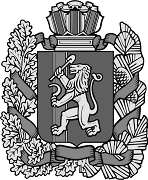 АДМИНИСТРАЦИЯ  ТУМАКОВСКОГО СЕЛЬСОВЕТАИРБЕЙСКОГО РАЙОНА   КРАСНОЯРСКОГО КРАЯАДМИНИСТРАЦИЯ  ТУМАКОВСКОГО СЕЛЬСОВЕТАИРБЕЙСКОГО РАЙОНА   КРАСНОЯРСКОГО КРАЯАДМИНИСТРАЦИЯ  ТУМАКОВСКОГО СЕЛЬСОВЕТАИРБЕЙСКОГО РАЙОНА   КРАСНОЯРСКОГО КРАЯАДМИНИСТРАЦИЯ  ТУМАКОВСКОГО СЕЛЬСОВЕТАИРБЕЙСКОГО РАЙОНА   КРАСНОЯРСКОГО КРАЯАДМИНИСТРАЦИЯ  ТУМАКОВСКОГО СЕЛЬСОВЕТАИРБЕЙСКОГО РАЙОНА   КРАСНОЯРСКОГО КРАЯАДМИНИСТРАЦИЯ  ТУМАКОВСКОГО СЕЛЬСОВЕТАИРБЕЙСКОГО РАЙОНА   КРАСНОЯРСКОГО КРАЯАДМИНИСТРАЦИЯ  ТУМАКОВСКОГО СЕЛЬСОВЕТАИРБЕЙСКОГО РАЙОНА   КРАСНОЯРСКОГО КРАЯАДМИНИСТРАЦИЯ  ТУМАКОВСКОГО СЕЛЬСОВЕТАИРБЕЙСКОГО РАЙОНА   КРАСНОЯРСКОГО КРАЯАДМИНИСТРАЦИЯ  ТУМАКОВСКОГО СЕЛЬСОВЕТАИРБЕЙСКОГО РАЙОНА   КРАСНОЯРСКОГО КРАЯАДМИНИСТРАЦИЯ  ТУМАКОВСКОГО СЕЛЬСОВЕТАИРБЕЙСКОГО РАЙОНА   КРАСНОЯРСКОГО КРАЯПОСТАНОВЛЕНИЕПОСТАНОВЛЕНИЕПОСТАНОВЛЕНИЕПОСТАНОВЛЕНИЕПОСТАНОВЛЕНИЕПОСТАНОВЛЕНИЕПОСТАНОВЛЕНИЕПОСТАНОВЛЕНИЕПОСТАНОВЛЕНИЕПОСТАНОВЛЕНИЕ20.12.202120.12.202120.12.202120.12.2021с. Тумаковос. Тумаково       № 65-пг       № 65-пгОб утверждении Программы профилактики нарушений обязательных требований законодательства в сфере муниципального контроля на 2022 год и плановый период 2023-2024 годов на территории Тумаковского сельсовета Наименование Программы Программа профилактики нарушений обязательных требований законодательства в сфере муниципального контроля на 2022 год и плановый период 2023-2024 годов (далее - Программа)Основание разработки программы (наименование и номер соответствующего правового акта)- Федеральный закон от 06.10.2003 № 131-ФЗ «Об общих принципах организации местного самоуправления в Российской Федерации»; - Федеральный закон от 26.12.2008 № 294-ФЗ «О защите прав юридических лиц и индивидуальных предпринимателей при осуществлении государственного контроля (надзора) и муниципального контроля»;-Постановление Правительства Российской Федерации от 26.12.2018 № 1680 «Об утверждении общих требований к организации и осуществлению органами государственного контроля (надзора), органами муниципального контроля мероприятий по профилактике нарушений обязательных требований, требований, установленных муниципальными правовыми актами»Ответственный исполнитель программыАдминистрация Тумаковского сельсовета Ирбейского района Красноярского края (далее – администрация сельсовета)Цели программы1) предупреждение нарушений юридическими лицами и индивидуальными предпринимателями обязательных требований, установленных федеральными законами, законами Красноярского края, муниципальными правовыми актами (далее – требований, установленных законодательством); 2) устранение причин, факторов и условий, способствующих возможному нарушению обязательных требований, установленных законодательством;3) предотвращение ущерба охраняемым законом ценностям.Задачи  программы1) укрепление системы профилактики нарушений обязательных требований, установленных законодательством; 2) выявление причин, факторов и условий, способствующих нарушениям обязательных требований, установленных законодательством; 3) разработка мероприятий, направленных на устранение и предупреждение нарушений обязательных требований;Ожидаемые конечные результаты реализации программыРеализация Программы позволит:1) повысить эффективность профилактической работы, по предупреждению нарушений юридическими лицами и индивидуальными предпринимателями, осуществляющими деятельность на территории сельсовета, требований законодательства; 2) улучшить информационное обеспечение по профилактике и предупреждению нарушений законодательства; 3) выявить типичные нарушения обязательных требований и подготовить предложения по их профилактикеСроки и этапы реализации программы2022 год и плановый период 2023-2024 годовОбъемы и источники финансированияФинансовое обеспечение мероприятий Программы не предусмотрено№ п/пНаименование мероприятияСрок исполненияОтветственный исполнитель1Размещение на официальном сайте администрации сельсовета перечней нормативных правовых актов или их отдельных частей, а также текстов, соответствующих нормативных правовых актов, содержащих обязательные требования, оценка соблюдения которых является предметом:- муниципального жилищного контроля;- муниципального контроля за сохранностью автомобильных дорог общего пользования; - муниципального  контроля по благоустройствуПостоянно  Муниципальный инспектор2Информирование юридических лиц, индивидуальных предпринимателей по вопросам соблюдения обязательных требований путем:1) разработки и опубликования руководств по соблюдению обязательных требований;2) разъяснительной работы в средствах массовой информации;3) подготовки и распространения комментариев о содержании новых нормативных правовых актов, устанавливающих обязательные требования, внесенных изменениях в действующие акты, сроках и порядке вступления их в действие, а также рекомендаций о проведении необходимых организационных, технических мероприятий, направленных на внедрение и обеспечение соблюдения обязательных требованийпостоянно Муниципальный инспектор 3Внесение юридическим лицам и индивидуальным предпринимателям предостережений о недопустимости нарушения обязательных требований в соответствии со статьей 8.2 Федерального закона от 26.12.2008 № 294-ФЗ «О защите прав юридических лиц и индивидуальных предпринимателей при осуществлении государственного контроля (надзора) и муниципального контроля»постоянно Муниципальный инспектор 4Проведение консультаций по вопросам соблюдения обязательных требований, требований, установленных муниципальными правовыми актамипостоянно Муниципальный инспектор № п/пНаименование мероприятияСрок исполненияОтветственный исполнитель1Размещение на официальном сайте администрации сельсовета перечней нормативных правовых актов или их отдельных частей, а также текстов, соответствующих нормативных правовых актов, содержащих обязательные требования, оценка соблюдения которых является предметом:- муниципального жилищного контроля;- муниципального контроля за сохранностью автомобильных дорог общего пользования;- муниципального контроля по благоустройствупостоянно Муниципальный инспектор2Обеспечение регулярного (не реже одного раза в год) обобщения практики осуществления в соответствующей сфере деятельности муниципального контроля и размещение на сайте администрации в сети «Интернет» соответствующих обобщений, в том числе с указанием наиболее часто встречающихся случаев нарушений обязательных требований с рекомендациями в отношении мер, которые должны приниматься юридическими лицами, индивидуальными предпринимателями в целях недопущения таких нарушений4 квартал Муниципальный инспектор 3Информирование юридических лиц, индивидуальных предпринимателей по вопросам соблюдения обязательных требований путем:1) разработки и опубликования руководств по соблюдению обязательных требований;2) разъяснительной работы в средствах массовой информации;3) подготовки и распространения комментариев о содержании новых нормативных правовых актов, устанавливающих обязательные требования, внесенных изменениях в действующие акты, сроках и порядке вступления их в действие, а также рекомендаций о проведении необходимых организационных, технических мероприятий, направленных на внедрение и обеспечение соблюдения обязательных требованийпостоянноМуниципальный инспектор 4Внесение юридическим лицам и индивидуальным предпринимателям предостережений о недопустимости нарушения обязательных требований в соответствии со статьей 8.2 Федерального закона от 26.12.2008 № 294-ФЗ «О защите прав юридических лиц и индивидуальных предпринимателей при осуществлении государственного контроля (надзора) и муниципального контроля»постоянно Муниципальный инспектор Наименование показателяЗначение показателя1. Информированность юридических лиц и индивидуальных предпринимателей о содержании обязательных требованийне менее 60% опрошенных2. Понятность обязательных требований, их однозначное толкование юридическим лицам и индивидуальным предпринимателям должностными лицами органа муниципального контроляне менее 60% опрошенных3. Удовлетворенность обеспечением доступности информации о принятых и готовящихся изменениях обязательных требований, размещенной на официальном сайте администрации сельсовета в информационно-телекоммуникационной сети Интернетне менее 60% опрошенных4. Информированность юридических лиц и индивидуальных предпринимателей о порядке проведения проверок, их правах при проведении проверкине менее 60% опрошенных5. Выполнение профилактических программных мероприятий согласно перечню100% мероприятий, предусмотренных перечнем